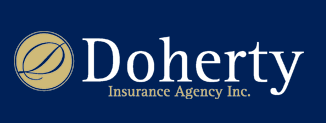 Personal Lines CSR Skills QuizName: Phone: Email: Fill in the blank with the appropriate form of the verb "to be."A few years ago, this monitor was new and these laptops ________ the latest technology.What steps would you use in Excel to create a spreadsheet organized sequentially by date, amount and then totaled? Jessica bought a dress that was originally $68.00. The sales tax is 8.5% but she had a 20% off coupon. How much did Jessica pay for the dress?A client has a new 2019 BMW. What information do you need to make the best insurance recommendations? What coverage limits would you recommend?List five major insurance coverages: A customer calls in to let you know they will be renting a car on their summer vacation, and wants to know if their personal auto policy will cover them.  How would you respond?A customer calls in complaining that their home is over insured.  How would you address this situation?A potential new client calls you asking for quotes on home and auto insurance.  They have a home valued over $1,000,000.  In addition to home and auto insurance, what are two coverages you may want to recommend to this high net worth individual?If a client were to report a claim, what steps might you take to begin the process?When you complete the quiz, please attach it to an email and send it to: DohertyInsSkills@gmail.com